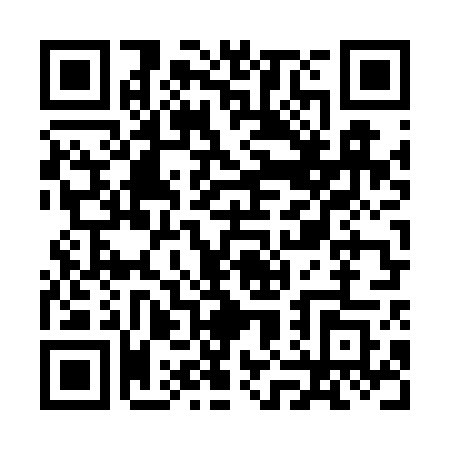 Prayer times for Berrys Crossroads, South Carolina, USAMon 1 Jul 2024 - Wed 31 Jul 2024High Latitude Method: Angle Based RulePrayer Calculation Method: Islamic Society of North AmericaAsar Calculation Method: ShafiPrayer times provided by https://www.salahtimes.comDateDayFajrSunriseDhuhrAsrMaghribIsha1Mon4:456:101:225:088:349:582Tue4:466:101:225:088:349:583Wed4:476:111:225:088:349:584Thu4:476:111:235:088:349:585Fri4:486:121:235:098:349:576Sat4:486:121:235:098:339:577Sun4:496:131:235:098:339:578Mon4:506:131:235:098:339:569Tue4:516:141:235:098:339:5610Wed4:516:141:235:098:329:5511Thu4:526:151:245:098:329:5512Fri4:536:161:245:098:329:5413Sat4:546:161:245:108:319:5414Sun4:556:171:245:108:319:5315Mon4:556:171:245:108:309:5216Tue4:566:181:245:108:309:5217Wed4:576:191:245:108:299:5118Thu4:586:191:245:108:299:5019Fri4:596:201:245:108:289:4920Sat5:006:211:245:108:289:4921Sun5:016:211:245:108:279:4822Mon5:026:221:245:108:279:4723Tue5:026:231:255:108:269:4624Wed5:036:231:255:108:259:4525Thu5:046:241:255:108:249:4426Fri5:056:251:255:108:249:4327Sat5:066:261:255:098:239:4228Sun5:076:261:245:098:229:4129Mon5:086:271:245:098:219:4030Tue5:096:281:245:098:219:3931Wed5:106:291:245:098:209:38